Priloga 2. Predmet oddaje v najem 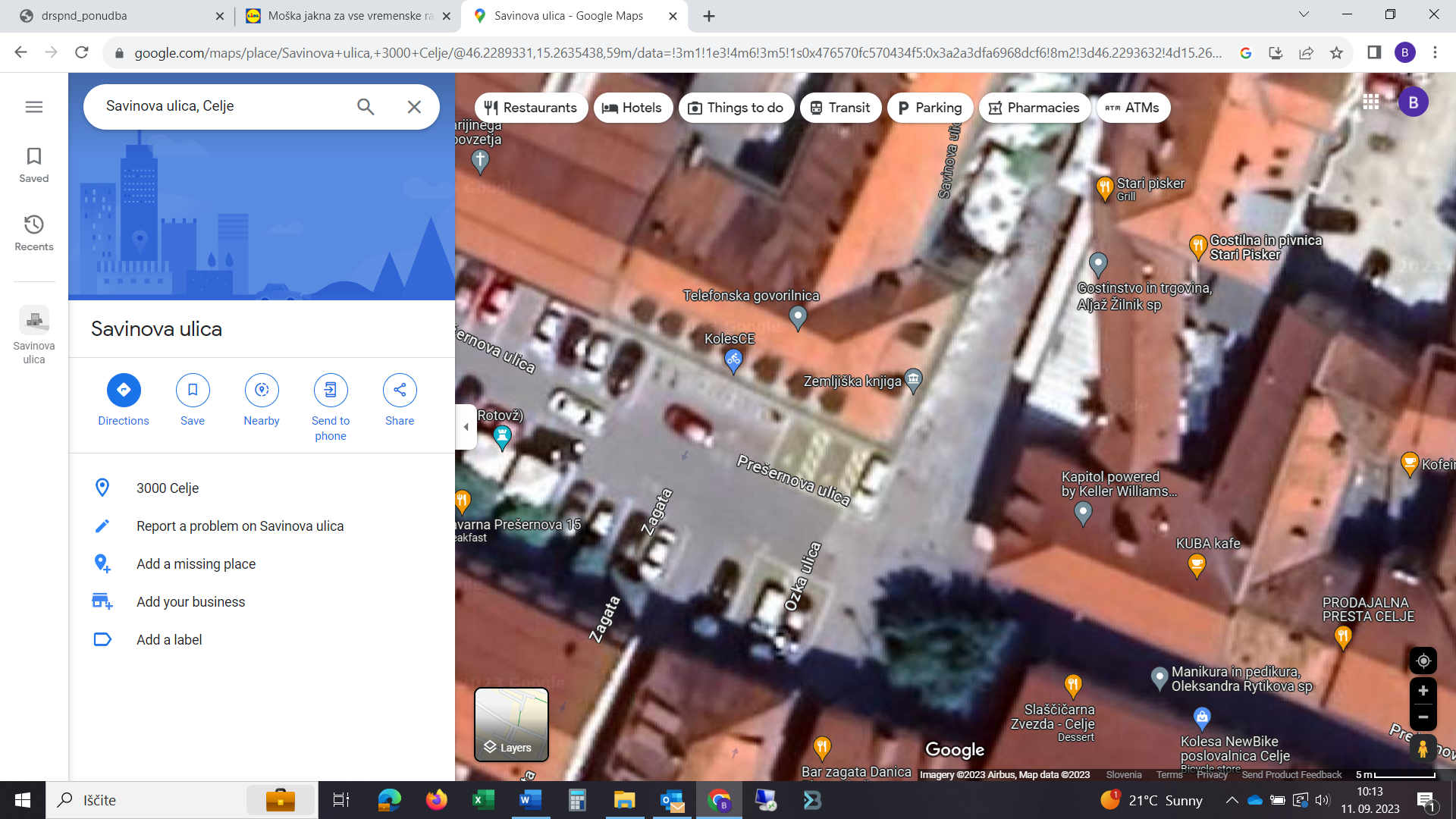 